DLA RODZICÓW I DZIECI Z GRUPY IVWitamy serdeczne!W dniu 01.04.2021r. tematem jest „Wielkanocne zwyczaje ” . Mamy nadzieję, że przysyłane przez nas propozycje zabaw podobają się dzieciom. Prosimy o przesyłanie informacji zwrotnej jak bawicie się w domu na adres gr.4.mp13zgierz@onet.pl (email grupy IV).Oto nasza propozycja zabaw z dziećmi w domu:Słuchanie wiersza Śmigus (autorka: M. Konopnicka).Rodzic czyta dziecku wiersz:Panieneczka małaRano dzisiaj wstała:Śmigus! Śmigus!Dyngus! Dyngus!Bo się wody bała.Panieneczka małaW kątek się schowała!Śmigus! Śmigus!Dyngus! Dyngus!Bo się wody bała.Panieneczka małaSukienkę zmaczała:Śmigus! Śmigus!Dyngus! Dyngus!Choć się wody bała!Rozmowa na temat wiersza.Rodzic zadaje dziecku następujące pytania:- Kto jest bohaterem w wierszu?- Czego się bała panieneczka mała?- Jakie święto obchodzono w wierszu?- Kiedy jest Śmigus-Dyngus? I jakie są wtedy zwyczaje?- Jakie znasz inne wielkonocne zwyczaje?Zabawa bieżna – Omiń kubeczki. Dziecko stawia odwrócony kubeczek na dywanie i porusza się lekko między nim w rytmie muzyki. Gdy muzyka ucichnie, dziecko podbiega do kubeczka i stawia go na głowie. W takiej pozycji pozostaje 3 sekundy. Zabawa oddechowa – Już czuć święta. Rodzic proponuje dziecku, żeby poczuło zapach zbliżających się świąt. Prosi, aby wciągnęło powietrze nosem, na chwilę je zatrzymało i wykonało wydech ustami. Ćwiczenie powtarzamy kilka razy.          Omówienie wyglądu i znaczenia palm. Rodzic pokazuje różne palmy i rozmawia na temat ich wyglądu. Tłumaczy, że tradycyjnie miały one chronić przed chorobami i zapewnić dobre plony. Następnie dziecko mówi, która palma najbardziej mu się podoba i dlaczego.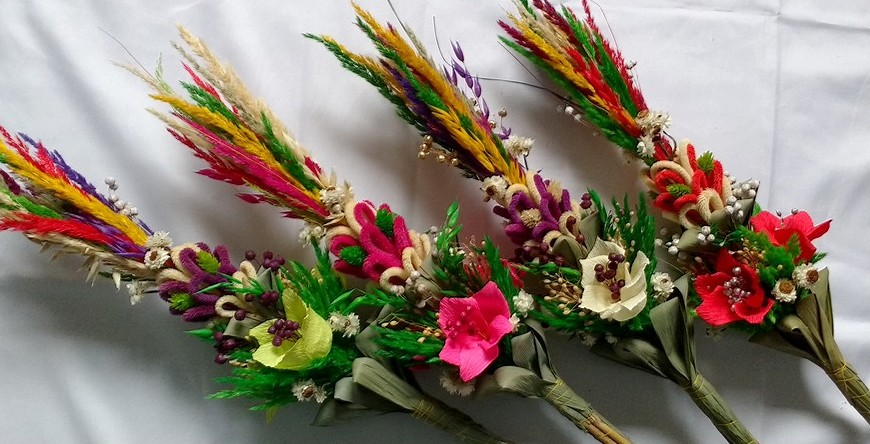 Karta pracy -  palma wielkanocna.Dzieci kolorują palmę wielkanocną według własnego pomysłu.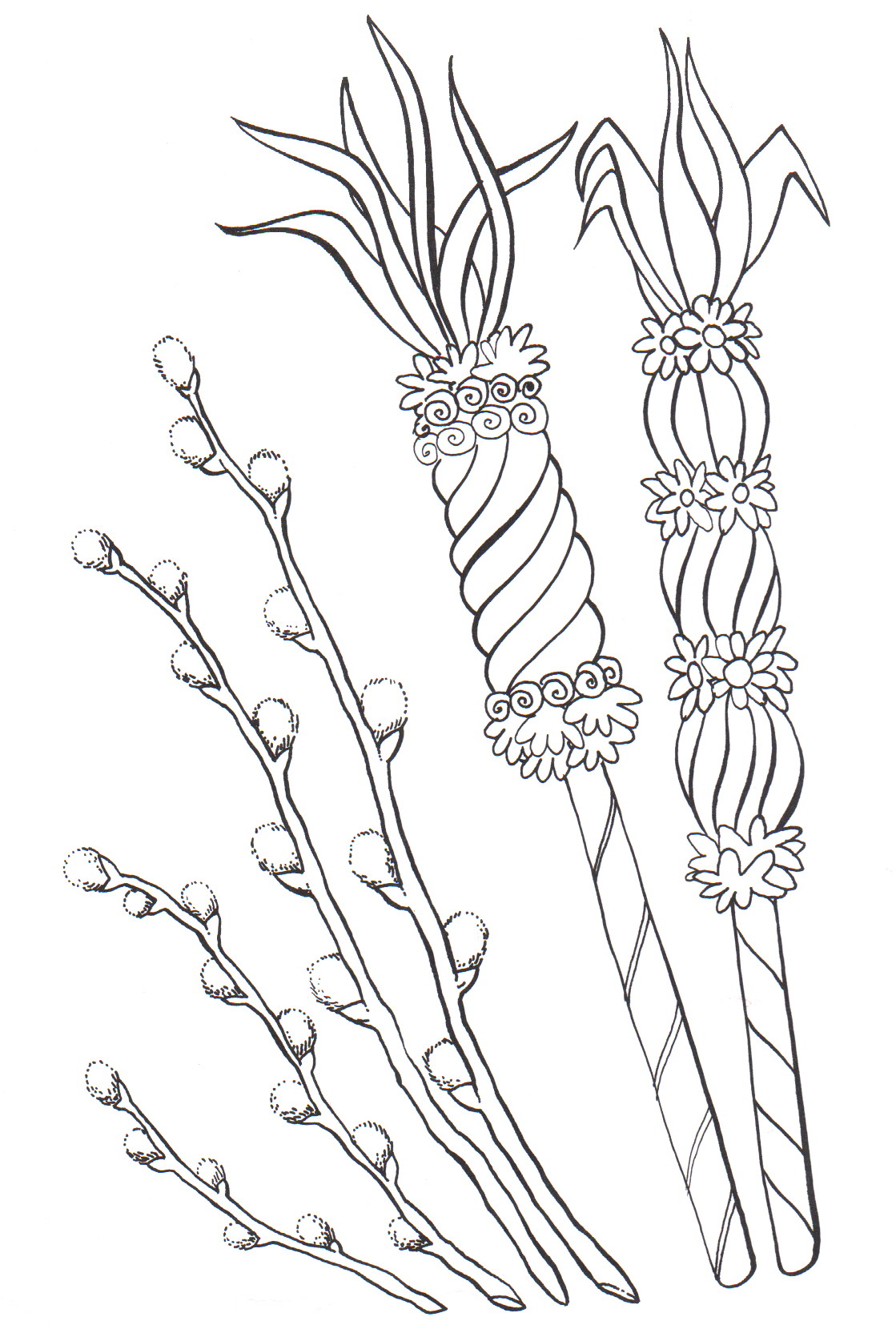 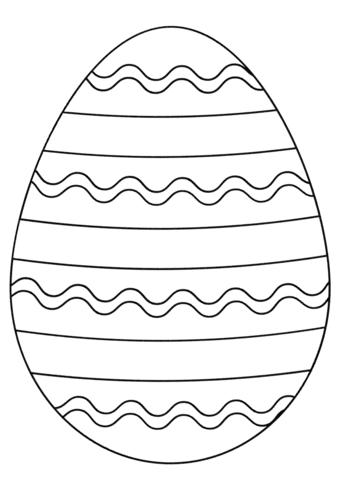 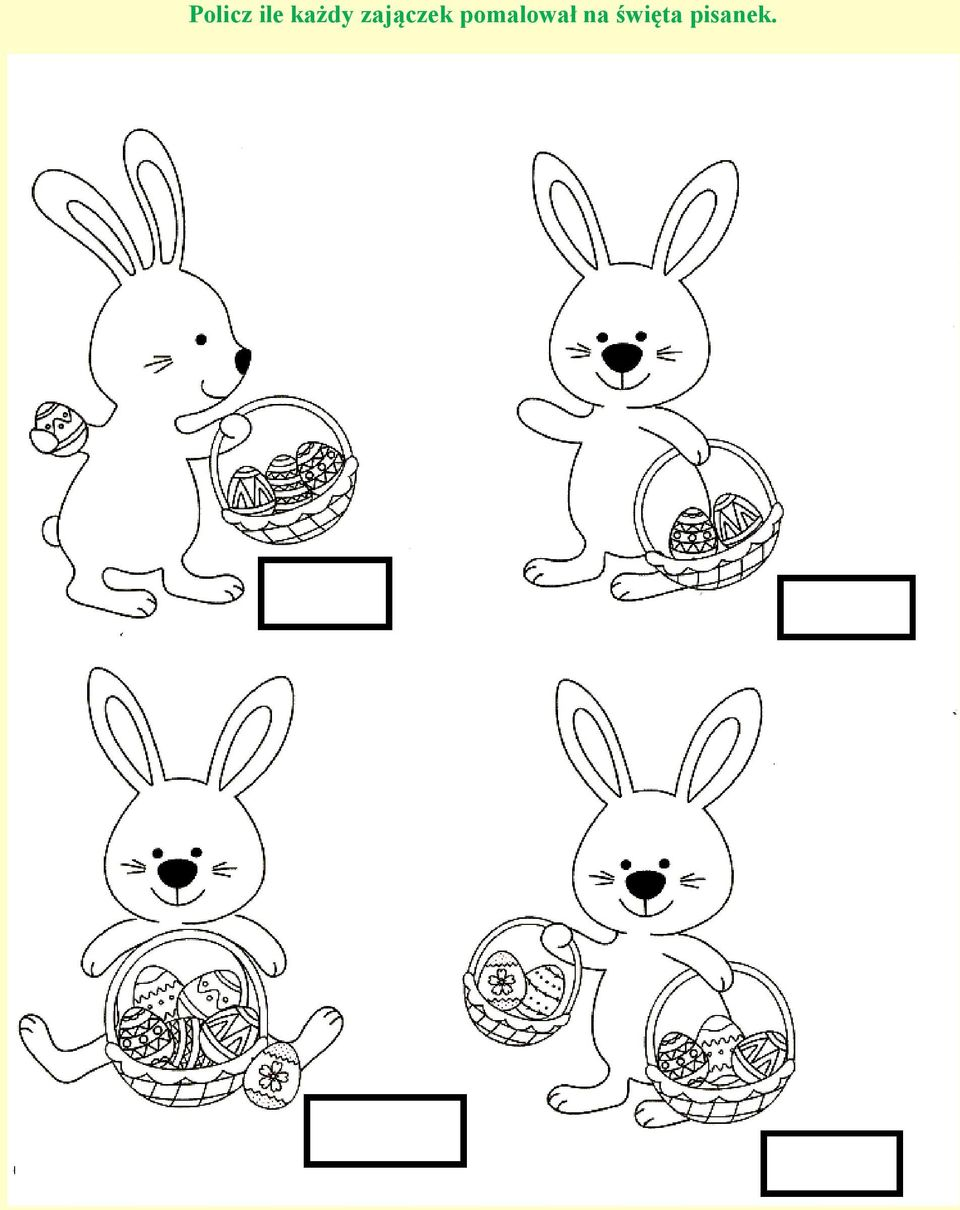 Policz pisanki w okienkach narysuj odpowiednią liczbę kropek.